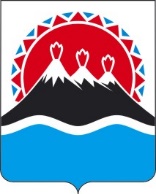 П О С Т А Н О В Л Е Н И ЕПРАВИТЕЛЬСТВАКАМЧАТСКОГО КРАЯВ соответствии с постановлением Правительства Камчатского края 
от 16.11.2023 № 568-П «Об утверждении Положения о системе управления государственными программами Камчатского края»ПРАВИТЕЛЬСТВО ПОСТАНОВЛЯЕТ:1. Утвердить Государственную программу Камчатского края «Социальное и экономическое развитие территории с особым статусом «Корякский округ» (далее – Программа) согласно приложению 1 к настоящему постановлению.2. Ответственность за реализацию Программы возложить на Министра по делам местного самоуправления и развитию Корякского округа Камчатского края.3. Признать утратившими силу постановления Правительства Камчатского края по перечню согласно приложению 2 к настоящему Постановлению.4. Настоящее постановление вступает в силу с 1 января 2024 года.Государственная программа Камчатского края «Социальное и экономическое развитие территории с особым статусом «Корякский округ» 
Стратегические приоритеты в сфере реализации государственной программы Камчатского края «Социальное и экономическое развитие территории с особым статусом «Корякский округ»1. Оценка текущего состояния 
социально-экономического развития Корякского округаВ соответствии со статьей 5 Федерального конституционного закона 
от 12.07.2006 № 2-ФКЗ «Об образовании в составе Российской Федерации нового субъекта Российской Федерации в результате объединения Камчатской области и Корякского автономного округа» в составе Камчатского края в границах территории Корякского автономного округа создана административно-территориальная единица с особым статусом – Корякский округ. При этом ее статус установлен федеральными законами, уставом и законами Камчатского края.Корякский округ включает в себя Карагинский, Олюторский, Пенжинский, Тигильский муниципальные районы и городской округ «поселок Палана», являющийся административным центром округа.Одной из основных отраслей экономики в Корякском округе является рыболовство. На территории округа находятся крупные рыбоперерабатывающие предприятия, которые осуществляют переработку и экспорт рыбной продукции.Корякский округ относится к наименее обжитым территориям Российской Федерации и характеризуется крайне низкой степенью хозяйственной освоенности. Препятствиями в хозяйственном освоении территории являются сложные природно-климатические условия, тяжелые условия навигации, ее ограниченные сроки, отсутствие развитой транспортной и социокультурной инфраструктуры, отсутствие социального комфорта.Численность населения Корякского округа на 1 января 2023 года составила 15,4 тыс. человек (5,3% численности населения Камчатского края). Согласно официальным статистическим данным за период с 2007 года Корякский округ потерял около 30% своего населения.Численность представителей коренных народностей составляет 7,9 тыс. человек или 51,5% от общей численности населения округа. Большинство населенных пунктов Корякского округа являются национальными селами, в которых численность коренного населения в общей численности населения села составляет от 50 до 98%.Основная занятость населения округа обеспечивается предприятиями бюджетной сферы, обслуживающими организациями, в том числе жилищно-коммунального комплекса, а также предприятиями малого и среднего предпринимательства. Индивидуальные предприниматели заняты, в основном, торгово-закупочной деятельностью. Значительная часть населения занята на предприятиях рыбной отрасли, производственная деятельность которых носит сезонный характер.Проблемы развития Корякского округа необходимо и возможно решать только комплексно с учетом всех факторов и участием всех органов государственной власти края.Государственная программа «Социальное и экономическое развитие территории с особым статусом «Корякский округ» (далее – Программа) реализуется с 2014 года и направлена на повышение благосостояния и уровня жизни населения Корякского округа на основе динамичного, устойчивого экономического роста, сопровождающегося прогрессивными структурными сдвигами. Одними из наиболее значимых реализованных мероприятий в рамках Программы считаются: введение в период с 2014 по 2023 годы в эксплуатацию 15 жилых домов на 146 квартир, общей площадью 9 433,56 кв.м., в селах Тиличики, Тымлат, Каменское, Седанка, Ачайваям, Вывенка, Хаилино, Аянка, Ковран, Лесная, Манилы, Пахачи, Слаутное и поселке Оссора. Для обеспечения расширения доступа населения Камчатского края к государственным услугам и государственным функциям в населенных пунктах Камчатского края, относящихся к труднодоступным и отдаленным местностям, осуществляется работа «выездных бригад». Ежегодно специалистами «выездной бригады» охватывается около 20 тыс. человек из 33 населенных пунктов Камчатского края и 13 оленеводческих звеньев.На территории Камчатского края в рамках краевого конкурса «Решаем вместе» реализуются инициативные проекты, направленные на комплексное благоустройство муниципальных образований. Всего за 2021 и 2022 год на территории Корякского округа реализовано 26 проектов благоустройства (2021- 19 объектов, 2022 год – 7 объектов).Реализация мероприятий иных государственных программ Камчатского края на территории Корякского округа позволяет преодолеть социально-экономическое отставание округа по основным макроэкономическим показателям, активно проводить структурные преобразования в экономике и повысить ее конкурентоспособность, развивать социальную и инженерную инфраструктуру, жилищно-коммунальную сферу муниципальных образований, обеспечивающих улучшение качества и уровня жизни населения Корякского округа.В п. Оссора реконструирована взлетно-посадочная полоса и аэропортовый комплекс, построена взлетно-посадочная полоса в п.г.т. Палана.За весь период строительства автозимника Анавгай – Палана (2001 – 2021 гг.) введено 196,609 км автодороги и 751,290 п.м. мостов. Общий объем затраченных финансовых средств составил 3 344,164 млн рублей, в том числе средств федерального бюджета 1 912,181 млн рублей.В рамках региональной адресной программы «Переселение граждан из аварийного жилищного фонда на территории Камчатского края» в период с 2019 года по 2022 год проводилось расселение аварийного жилищного фонда, признанного таковым с 01 января 2017 года по 01 января 2022 года, что позволило  в с. Тигиль расселить 602,17 кв.м. аварийного жилья и в с. Седанка – 31,7 кв. м аварийного жилья.В целях повышения экономической доступности товаров для населения отдаленных районов с 2022 года реализуется механизм субсидирования муниципальных образований в Камчатском крае, направленный на возмещение транспортных расходов хозяйствующим субъектам, осуществляющим завоз определенных видов продовольственных товаров. В 2022 году в Корякском округе оказана поддержка 12 хозяйствующим субъектам на доставку 192,3 тонн такой продукции. Снижение цен субсидируемых товаров в торговых объектах участников Корякского округа составило до 23,8 %. В 2023 году оказание поддержки продолжено, денежные средства в полном объеме перечислены муниципальным образованиям, в том числе всем муниципальным образованиям Корякского округа. По состоянию на 31.10.2023 оказана поддержка 11 хозяйствующим субъектам, осуществляющим деятельность на территории Корякского округа, на доставку 150,1 тонн субсидируемой продукции.В рамках реализуемых в 2023 году мероприятий: производятся строительно-монтажные работы по объекту «Водовод с водозабором в с. Тигиль»; продолжаются строительно-монтажные работы по объекту «Корректировка проектно-сметной документации шифр 4641/2012 по объекту «Реконструкция водовода от водозабора до пгт Палана и внутриплощадочных сетей водовода территории совхоза пгт Палана Тигильского района Камчатского края»; в рамках мероприятий, направленных на ремонт ветхих и аварийных сетей финансируются заявки от поселений муниципальных районов Корякского округа; предоставлены субсидии юридическим лицам – ресурсоснабжающим организациям, осуществляющим отпуск коммунальных ресурсов на территории Корякского округа, на возмещение недополученных доходов, связанных с тарифным регулированием коммунальных услуг; произведен капитальный ремонт общего имущества в многоквартирных домах; оказывается амбулаторно-поликлиническая медицинская помощь; проводятся профилактические медицинские осмотры и диспансеризация определённых групп взрослого населения; оказывается паллиативная помощь; организовано обеспечение лекарственными препаратами региональных льготников; продолжается капитальный ремонт Корякской окружной больницы в п. Палана; приобретены учебные пособия, оборудование, проведены ремонтные работы аудиторий для создания центров образования естественно-научной и технологической направленностей «Точка роста»; реализованы мероприятия по улучшению учебно-материальной базы образовательных организаций; реализуется социально-значимый проект «Омега-3 для детей (Растём здоровыми)»; произведен ремонт кровли МБОУ «Тигильская средняя общеобразовательная школа»; организовано содействие эффективной занятости населения Корякского округа, в том числе коренных малочисленных народов Севера; оказываются услуги по профориентации граждан; предоставлены субсидии 11 родовым общинам, осуществляющим деятельность на территории Олюторского, Пенжинского, Тигильского муниципальных районов и городского округа «поселок Палана»; возмещены затраты за обучение в образовательных учреждениях среднего и высшего профессионального образования представителей коренных малочисленных народов; возмещены затраты по оплате проезда к месту учебы при поступлении в образовательные учреждения представителям коренных малочисленных народов; возмещены затраты по оплате проезда от места обучения к месту жительства и обратно к месту обучения учащимся-представителям коренных малочисленных народов Севера КГПОБУ «Паланский колледж»; оказываются услуги по обеспечению зоны покрытия радиотелефонной (сотовой) связи в сельском поселении «село Каменское» Пенжинского муниципального района Камчатского края для организации широкополосного мобильного доступа к сети Интернет; производятся работы по созданию волоконно-оптической линии связи по маршруту «Анавгай – Усть-Хайрюзово – Тигиль – Палана – Оссора».2. Приоритеты и цели 
региональной политики в сфере реализации ПрограммыПриоритетом региональной политики в сфере развития территории с особым статусом «Корякский округ» является улучшение качества и уровня жизни населения в Корякском округе посредством:повышения транспортной доступности;развития минерально-сырьевого комплекса;улучшения качества жилья и повышения качества и надежности представления жилищно-коммунальных услуг населению;развития здравоохранения;развития образования;социальной защиты населения;развития культуры и искусства;развития физической культуры и спорта;реализации региональной политики в области содействия занятости населения, направленной на развитие трудовых ресурсов в Корякском округе;повышения уровня обеспеченности населения продуктами питания местного производства, доступными по цене и безопасными по качеству;повышения эффективности взаимодействия исполнительными органами Камчатского края и органов местного самоуправления муниципальных образований в Корякском округе;создания условий для устойчивого развития КМНС на основе укрепления их социально-экономического потенциала при сохранении исконной среды обитания, традиционного образа жизни и культурных ценностей этих народов;обеспечения условий для устойчивого исполнения расходных обязательств муниципальных образований в Корякском округе и повышения качества управления муниципальными финансами;создания условий развития торговли для обеспечения доступности товаров, необходимых потребителям Корякского округа;совершенствования условий для реализации механизма защиты прав потребителей при приобретении товаров (выполнении работ, оказании услуг).Указанные составляющие формируют единую функциональную основу для реализации региональной политики в части развития территории с особым статусом «Корякский округ» по повышению качества и уровня жизни населения, обеспечивая достижение высокого уровня развития экономической и социальной сфер округа. 3. Задачи ПрограммыДля улучшение качества и уровня жизни населения в Корякском округе предполагается решение следующих задач:развитие дорожной сети Корякского округа;развитие воздушного сообщения на территории Корякского округа;Решение указанных задач обеспечивается посредством реализации мероприятий, направленных на повышение транспортной доступности Корякского округа.расширение сырьевой базы для производства местных строительных материалов;Решение указанной задачи обеспечивается посредством реализации мероприятий, направленных на воспроизводство минерально-сырьевой базы общераспространенных полезных ископаемых.обеспечение жильем специалистов социальной сферы, а также граждан, состоящих на учете в качестве нуждающихся в улучшении жилищных условий;переселение граждан из аварийных жилых домов и непригодных для проживания жилых помещений;обеспечение земельных участков, отведенных под жилищное строительство, инженерной инфраструктурой;Решение указанной задачи обеспечивается посредством реализации мероприятий по обеспечению доступным и комфортным жильем и коммунальными услугами населения Корякского округа.повышение качества и надежности предоставления жилищно-коммунальных услуг населению;Решение указанной задачи обеспечивается посредством реализации мероприятий по энергосбережению и повышению энергетической эффективности, реализации инвестиционных мероприятий в отношении объектов коммунальной инфраструктуры, оказанию мер поддержки на реализацию органами местного самоуправления полномочий в сфере жилищно-коммунального хозяйства, возмещению недополученных доходов в связи с  тарифным регулированием в коммунальной сфере, капитальному ремонту многоквартирных домов.сохранение и развитие сети медицинских организаций, создание условий для повышения качества предоставления услуг в сфере здравоохранения, укрепление кадрового потенциала системы здравоохранения;Решение указанной задачи обеспечивается посредством реализации мероприятий, направленных на профилактику, диагностику и лечение социально значимых заболеваний, повышение доступности медицинской помощи и эффективности медицинских услуг, укрепление материально-технической базы учреждений здравоохранения.обеспечение реабилитации, отдыха и оздоровления детей, в том числе находящихся в трудной жизненной ситуации, которое характеризуется сохранением численности детей, в том числе находящихся в трудной жизненной ситуации, направленных в организации отдыха детей и их оздоровления;Решение указанной задачи обеспечивается посредством реализации мероприятий, направленных на создание условий для сохранения здоровья, реабилитации, отдыха и оздоровления детей.обеспечение проведения текущего и капитального ремонта образовательных организаций;Решение указанной задачи обеспечивается посредством реализации мероприятий, направленных на развитие инфраструктуры образования для сохранения здоровья ребенка.обеспечение участия Камчатского края в федеральной программе на конкурсной основе;Решение указанной задачи обеспечивается посредством реализации мероприятий, направленных на модернизацию школьных систем образования.увеличение количества мест для обучающихся образовательных организаций;Решение указанной задачи обеспечивается посредством реализации мероприятий, направленных на развитие инфраструктуры образования в Корякском округе.создание условий, соответствующих требованиям обновленных ФГОС в 100 % образовательных организациях к 2030 году, способствующих полноценному обучению, воспитанию и развитию каждого ребенка, осваивающего образовательные программы общего образования, которое в том числе характеризуется 100 % обеспечением обучающихся, получающих начальное общее образование в государственных и муниципальных образовательных организациях, бесплатным горячим питанием;Решение указанной задачи обеспечивается посредством реализации мероприятий, направленных на развитие образовательной сети, обеспечивающей равный доступ населения Камчатского края к дошкольному, общему образованию и дополнительному образованию детей.обеспечение реализации образовательных программ среднего профессионального образования, которое характеризуется увеличением доли выпускников образовательных организаций, реализующих программы среднего профессионального образования, занятых по виду деятельности и полученным компетенциям;Решение указанной задачи обеспечивается посредством реализации мероприятий, направленных на содействие развитию среднего профессионального образования и дополнительного профессионального образования в Камчатском крае.развитие системы моральных и материальных стимулов поддержки педагогических работников, которое характеризуется проведением комплексных мероприятий, направленных на стимулирование и повышение качества подготовки педагогических кадров;Решение указанной задачи обеспечивается посредством реализации мероприятий, направленных на обеспечение государственной поддержки работников сферы образования.пропаганда семейного образа жизни, формирование позитивной мотивации к сохранению семьи и благоприятного микроклимата в ней; формирование в обществе осознанной потребности в браке, семье, родительском воспитании;содействие эффективной реабилитации семей и детей, обеспечение доступности получения консультативной и иной помощи, поддержки семей с детьми;Решение указанных задач обеспечивается посредством реализации мероприятий, направленных на укрепление социального института семьи, пропаганду положительных семейных традиций и семейных ценностей и ответственного родительства, а также на развитие системы социальных услуг, оказание поддержки семьям с детьми.развитие инфраструктуры социальных служб, способствующих реабилитации, абилитации, социальной поддержке детей с особыми потребностями и их семей, содействие ресурсному обеспечению организаций и учреждений для детей-инвалидов и детей с ограниченными возможностями здоровья, применение эффективных технологий и специализированных методик в комплексной реабилитации таких детей; содействие в получении комплексной реабилитации;Решение указанной задачи обеспечивается посредством реализации мероприятий, направленных на медицинскую социальную, психолого-педагогическую реабилитацию детей с особыми потребностями, использование новых методов и технологий в реабилитационном процессе, социализацию детей целевой группы, повышение их адаптивных возможностей.содействие предупреждению правонарушений несовершеннолетних, проведение социальной реабилитации детей, совершивших правонарушения или преступивших закон, разработка и реализация эффективных методов профилактики и реабилитации;проведение регулярной просветительской и рекламной деятельности по вопросам детской безнадзорности и правонарушений, наркомании и алкоголизма, жестокого обращения с детьми, пропаганда здорового образа жизни;Решение указанных задач обеспечивается посредством реализации мероприятий, направленных на предупреждение семейного и детского неблагополучия, правонарушений несовершеннолетних, суицидального поведения, жестокого обращения с детьми, проведение социальной реабилитации детей и семей, находящихся на различных стадиях неблагополучия.повышение доступности и качества исполнительских услуг;Решение указанной задачи обеспечивается посредством реализации мероприятий, направленных на создание условий для развития исполнительского искусства.повышение доступности и качества музейных услуг;Решение указанной задачи обеспечивается посредством реализации мероприятий, направленных на создание условий для развития музейного дела.повышение доступности и качества образовательной деятельности в сфере культуры и искусства;Решение указанной задачи обеспечивается посредством реализации мероприятий, направленных на развитие системы образования в сфере культуры и искусства.обеспечение доступа граждан к участию в культурной жизни;Решение указанной задачи обеспечивается посредством реализации мероприятий, направленных на создание условий для развития разнообразных видов и форм традиционной народной культуры и творческих инициатив в области художественного самодеятельного творчества и обеспечение доступа граждан к участию в культурной жизни.развитие материально-технической базы объектов физической культуры и спорта;пропаганда здорового образа жизни;Решение указанных задач обеспечивается посредством реализации мероприятий, направленных на повышение интереса населения Камчатского края к занятиям физической культурой и спортом; модернизация системы физического воспитания различных категорий и групп населения; обеспечение возможности занятий физической культурой и спортом, укрепление материально-технической базы для занятий спортом; улучшение кадрового обеспечения в сфере физической культуры и спорта в округе.обеспечение увеличения объемов производства продукции с одновременным повышением ее качественных показателей и конкурентоспособности на рынке;стимулирование приобретения сельскохозяйственными товаропроизводителями высокотехнологичных машин и оборудования;Решение указанных задач обеспечивается посредством реализации мероприятий, направленных на оказание государственной поддержки сельскохозяйственным товаропроизводителям, а также  приобретение сельскохозяйственными товаропроизводителями в Корякском округе новой техники, а также приобретение оборудования и специализированной техники для пищевой и перерабатывающей промышленности.повышение доступности образовательных услуг и услуг профессиональной подготовки, предоставляемых коренным малочисленным народам с учетом их этнокультурных особенностей в пределах Российской Федерации;Решение указанной задачи обеспечивается посредством реализации мероприятий, направленных на повышение кадрового потенциала коренных малочисленных народов с учетом их этнокультурных особенностей.создание экономического базиса и условий для устойчивого развития экономики традиционных отраслей хозяйственной деятельности на основе технологического оснащения и совершенствования модернизации;Решение указанной задачи обеспечивается посредством реализации мероприятий, направленных на укрепление материально-технической базы традиционных отраслей хозяйственной деятельности.сохранение традиционной национальной культуры, духовное и национально-культурное возрождение коренных малочисленных народов;Решение указанной задачи обеспечивается посредством реализации мероприятий, направленных на поддержку экономического и социального развития коренных малочисленных народов.обеспечение предоставления и распределения бюджетам муниципальных образований дотаций на выравнивание бюджетной обеспеченности муниципальных районов (муниципальных, городских округов), дотаций на поддержку мер по обеспечению сбалансированности бюджетов, субвенций муниципальным районам в Камчатском крае для осуществления полномочий органов государственной власти Камчатского края по расчету и предоставлению дотаций бюджетам поселений;Решение указанной задачи обеспечивается посредством реализации мероприятий по  выравниванию бюджетной обеспеченности муниципальных образований, обеспечению сбалансированности местных бюджетов.предоставление и распределение бюджетам муниципальных образований субсидий на софинансирование расходов на оплату труда работников муниципальных учреждений, иных межбюджетных трансфертов местным бюджетам;Решение указанной задачи обеспечивается посредством реализации мероприятий по содействию в решении вопросов местного значения муниципальных образований в Камчатском крае.создание стимулов к улучшению качества управления бюджетным процессом в муниципальных образованиях, поощрение муниципальных образований, достигших наилучших результатов;Решение указанной задачи обеспечивается посредством реализации мероприятий, направленных на стимулирование органов местного самоуправления по итогам оценки деятельности органов местного самоуправления муниципальных образований.осуществление контроля за соблюдением требований бюджетного законодательства органами местного самоуправления муниципальных образований;Решение указанной задачи обеспечивается посредством реализации мероприятий по контролю за соблюдением условий предоставления межбюджетных трансфертов местным бюджетам.содействие в совершенствовании системы взаимодействия органов власти по вопросам защиты прав потребителейРешение указанной задачи обеспечивается посредством реализации мероприятий, направленных на создание условий для обеспечения региональной системы защиты прав потребителей Корякского округа при приобретении товаров (выполнении работ, оказании услуг).снабжение населения труднодоступных местностей продовольственными товарами;содействие созданию и благоустройству объектов многоформатной торговли, в том числе ярмарочной торговли;Решение указанных задач обеспечивается посредством реализации мероприятий, направленных на формирование современной инфраструктуры торговли и повышение уровня доступности товаров для потребителей в Корякском округе.4. Правила предоставления и распределения субсидииВ рамках реализации мероприятий подпрограммы 3 «Обеспечение доступным и комфортным жильем и коммунальными услугами населения Корякского округа» предусмотрено предоставление Министерством строительства и жилищной политики Камчатского края субсидий из краевого бюджета бюджетам муниципальных образований в Корякском округе в целях софинансирования расходных обязательств, возникающих при выполнении полномочий органов местного самоуправления муниципальных образований в Корякском округе по вопросам местного значения в рамках мероприятий муниципальных программ, направленных на обеспечение жильем специалистов социальной сферы, граждан, состоящих на учете в качестве нуждающихся в улучшении жилищных условий, а также граждан, проживающих в аварийном жилищном фонде.Предоставление субсидий осуществляется в соответствии с Порядком предоставления и распределения субсидии из краевого бюджета бюджетам муниципальных образований в Корякском округе на реализацию мероприятий подпрограммы 3 «Обеспечение доступным и комфортным жильем и коммунальными услугами населения Корякского округа» (приложение к Программе).Порядокпредоставления и распределения субсидиииз краевого бюджета бюджетам муниципальных образований в Корякском округе на реализацию мероприятий подпрограммы 3 «Обеспечение доступным и комфортным жильем и коммунальными услугами населения 
Корякского округа»1. Настоящий Порядок разработан в соответствии со статьей 139 Бюджетного кодекса Российской Федерации, Правилами формирования, предоставления и распределения субсидий из краевого бюджета бюджетам муниципальных образований в Камчатском крае, утвержденными постановлением Правительства Камчатского края от 27.12.2019 № 566-П (далее – Правила), и регулирует вопросы предоставления и распределения субсидий из краевого бюджета бюджетам муниципальных образований в Корякском округе на реализацию следующих мероприятий:1) мероприятия «Обеспечение стандартным жильем специалистов социальной сферы, а также граждан, состоящих на учете в качестве нуждающихся в улучшении жилищных условий»;2) мероприятия «Обеспечение доступным и комфортным жильем в рамках мероприятий по ликвидации аварийного жилищного фонда на территории Корякского округа»;3) мероприятия «Формирование инженерной инфраструктуры в целях жилищного строительства на территории Корякского округа».2. Субсидия предоставляется в целях софинансирования расходных обязательств, возникающих при выполнении полномочий органов местного самоуправления муниципальных образований в Корякском округе по вопросам местного значения в рамках мероприятий муниципальных программ, направленных на обеспечение жильем специалистов социальной сферы, граждан, состоящих на учете в качестве нуждающихся в улучшении жилищных условий, а также граждан, проживающих в аварийном жилищном фонде и реализуется следующими способами:1) строительство многоквартирных домов (в том числе разработка проектной документации);2) участие в долевом строительстве жилых домов;3) купля-продажа жилых помещений в строящемся многоквартирном доме;4) приобретение жилых помещений у застройщиков;5) приобретение жилых помещений у лиц, не являющихся застройщиками;6) возмещение (выплата) собственникам за изымаемое жилое помещение.3. Субсидии предоставляются в пределах бюджетных ассигнований, предусмотренных в законе Камчатского края о краевом бюджете на соответствующий финансовый год и на плановый период, и лимитов бюджетных обязательств, доведенных до Министерства строительства и жилищной политики Камчатского края, как получателя средств краевого бюджета (далее в настоящем Порядке - Министерство) на цели, указанные в части 2 настоящего Порядка.4. Предоставление субсидий местным бюджетам осуществляется при выполнении органами местного самоуправления муниципальных образований в Корякском округе (далее в настоящем Порядке - муниципальные образования) следующих условий:1) наличие в местном бюджете (сводной бюджетной росписи местного бюджета) бюджетных ассигнований на исполнение расходных обязательств муниципального образования, в целях софинансирования которых предоставляется субсидия, в объеме, необходимом для их исполнения, включая размер планируемой к предоставлению из краевого бюджета субсидии;2) заключение соглашения о предоставлении субсидии из краевого бюджета местному бюджету между Министерством, до которого как получателя средств краевого бюджета доведены лимиты бюджетных обязательств на предоставление субсидии, и органом местного самоуправления муниципального образования (далее - соглашение о предоставлении субсидии), предусматривающего обязательства муниципального образования по исполнению расходных обязательств, в целях софинансирования которых предоставляется субсидия, и ответственность за неисполнение предусмотренных указанным соглашением обязательств.5. Соглашение о предоставлении субсидии и дополнительные соглашения к соглашению о предоставлении субсидии заключаются в соответствии с типовыми формами соглашений, утвержденными Министерством финансов Камчатского края. Соглашение и дополнительные соглашения к соглашению, предусматривающие внесение в него изменений и его расторжение, заключаются в соответствии с указанными типовыми формами.6. Уровень софинансирования расходного обязательства муниципального образования в Камчатском крае, в целях софинансирования которого предоставляется субсидия, за счет средств краевого бюджета составляет 99 процентов от объема соответствующего расходного обязательства муниципального образования в Камчатском крае.В соглашении о предоставлении субсидии исходя из объема бюджетных ассигнований, предусмотренных в местном бюджете для полного исполнения расходного обязательства муниципального образования в Камчатском крае, может быть установлен уровень софинансирования расходного обязательства муниципального образования в Камчатском крае за счет средств местного бюджета с превышением уровня софинансирования за счет средств местного бюджета, рассчитываемого с учетом уровня софинансирования за счет средств краевого бюджета, определенного в соответствии с настоящим Порядком.Указанное увеличение уровня софинансирования расходного обязательства муниципального образования в Камчатском крае за счет средств местного бюджета не влечет за собой обязательств по увеличению размера субсидии, предоставляемой за счет средств краевого бюджета.7. Критериями отбора муниципальных образований в Корякском округе для предоставления субсидий являются:1) наличие утвержденных органами местного самоуправления муниципальных программ, содержащих мероприятия по обеспечению стандартным жильем специалистов социальной сферы, граждан, состоящих на учете в качестве нуждающихся в улучшении жилищных условий, обеспечению жильем граждан в целях ликвидации аварийного жилищного фонда, а также мероприятия по формированию инженерной инфраструктуры в целях жилищного строительства на территории Корякского округа;2) наличие на территории муниципального образования в Корякском округе аварийных жилых домов и (или) непригодных для проживания жилых помещений;3) наличие граждан, состоящих на учете в качестве нуждающихся в улучшении жилищных условий в соответствии с действующим законодательством и/или наличие специалистов социальной сферы, состоящих на учете в качестве нуждающихся в обеспечении жильем;4) наличие земельных участков для строительства жилых домов;5) наличие кадастровых паспортов на земельные участки;6) наличие проектной документации (в случае выбранного способа переселения - строительство многоквартирного дома);7) наличие положительного заключения государственной экспертизы по проектной документации (в случае выбранного способа переселения - строительство многоквартирного дома).8. Основаниями для отказа в предоставлении субсидии являются несоответствие муниципального образования в Корякском округе критерию отбора муниципальных образований в Корякском округе для предоставления субсидии и условиям предоставления субсидии, установленными частями 4 и 7 настоящего Порядка.9. Для получения субсидии органы местного самоуправления не позднее 1 апреля текущего финансового года представляют в Министерство:1) бюджетные заявки на очередной финансовый год и плановый период по форме, утвержденной Приказом Министерства экономического развития и торговли Камчатского края от 03.05.2011 № 12, в срок не позднее 1 апреля текущего финансового года, установленного Постановлением Правительства Камчатского края от 24.10.2012 № 489-П «Об утверждении Положения о формировании и реализации инвестиционной программы Камчатского края»;2) документы, подтверждающие соответствие муниципального образования критериям отбора, в соответствии с частью 6 настоящего Порядка;3) документы, предусмотренные частью 3.1 раздела 3 Положения о формировании и реализации инвестиционной программы Камчатского края, утвержденного Постановлением Правительства Камчатского края от 24.10.2012 № 489-П «Об утверждении Положения о формировании и реализации инвестиционной программы Камчатского края»;4) не менее трех коммерческих предложений с обоснованием стоимости (в случае приобретения жилых помещений у застройщиков);5) список жилых помещений, подлежащих расселению из аварийных жилых домов и непригодных для проживания жилых помещений (в случае расселения аварийного жилищного фонда).10. Размер субсидии, предоставляемой из краевого бюджета местному бюджету на реализацию мероприятий Подпрограммы 3 «Обеспечение доступным и комфортным жильем и коммунальными услугами населения Корякского округа» на очередной финансовый год, определяется в соответствии с Инвестиционной программой Камчатского края на очередной финансовый год и плановый период.11. Основанием для заключения соглашений о предоставлении субсидий бюджетам муниципальных образований является утвержденная Инвестиционная программа Камчатского края на очередной финансовый год и плановый период.12. Распределение субсидий местным бюджетам из краевого бюджета между муниципальными образованиями утверждается законом Камчатского края о краевом бюджете.Без внесения изменений в закон Камчатского края о краевом бюджете постановлениями Правительства Камчатского края могут быть внесены изменения в распределение объемов субсидий между муниципальными образованиями в случаях, когда источником финансового обеспечения субсидий являются бюджетные ассигнования, увеличенные или уменьшенные в результате внесения изменений в сводную бюджетную роспись краевого бюджета по основаниям, установленным пунктом 3 статьи 217 Бюджетного кодекса Российской Федерации, частью 5 статьи 5 Закона Камчатского края от 24.10.2007 № 650 «О бюджетном процессе в Камчатском крае».13. Перечисление субсидии в местный бюджет осуществляется в установленном порядке на соответствующий лицевой счет администратора доходов местного бюджета, открытый в Управлении Федерального казначейства по Камчатскому краю, на основании заявки органа местного самоуправления муниципального образования в Корякском округе о перечислении субсидии, представляемой в Министерство по форме, установленной Министерством финансов Камчатского края.14. Результатом использования субсидии на конец финансового года является количество введенных в эксплуатацию жилых домов, площадь построенного стандартного жилья, расселенная аварийная площадь.Значение результата использования субсидии устанавливается в Соглашении о предоставлении субсидии.15. Оценка эффективности использования субсидии осуществляется Министерством на основании сравнения значений результата использования субсидии, установленных в соглашении, и фактически достигнутых по итогам отчетного года значений результата использования субсидии.16. В случае нецелевого использования субсидии, нарушение муниципальным образованием условий ее предоставления, в том числе невозврата муниципальным образованием средств в краевой бюджет или при невыполнении условий соглашения о предоставлении субсидии к муниципальному образованию применяются меры финансовой ответственности по основаниям и в порядке, установленными Правилами.17. Контроль за соблюдением муниципальными образованиями в Камчатском крае целей, порядка, условий предоставления и расходования субсидий из краевого бюджета, а также за соблюдением условий Соглашений об их предоставлении осуществляется Министерством и органами государственного финансового контроля.18. Неиспользованные по состоянию на 1 января текущего финансового года субсидии, за исключением субсидий, источником финансового обеспечения которых являются бюджетные ассигнования резервного фонда Президента Российской Федерации, подлежат возврату в доход краевого бюджета в соответствии со статьей 242 Бюджетного кодекса Российской Федерации.Перечень утративших силу постановлений Правительства Камчатского краяПостановление Правительства Камчатского края от 05.02.2014 
№ 62-П «О государственной программе Камчатского края «Социальное и экономическое развитие территории с особым статусом «Корякский округ»;Постановление Правительства Камчатского края от 05.02.2015
№ 46-П «О внесении изменений в государственную программу Камчатского края «Социальное и экономическое развитие территории с особым статусом «Корякский округ» на период 2014-2018 годы, утвержденную постановлением Правительства Камчатского края от 05.02.2014 №62-П»;Постановление Правительства Камчатского края от 11.09.2015 №319-П «О внесении изменений в государственную программу Камчатского края «Социальное и экономическое развитие территории с особым статусом «Корякский округ» на период 2014-2018 годы, утвержденную постановлением Правительства Камчатского края от 05.02.2014 №62-П»;Постановление Правительства Камчатского края от 09.03.2016 
№65-П «О внесении изменений в государственную программу Камчатского края «Социальное и экономическое развитие территории с особым статусом «Корякский округ» на период 2014-2018 годы, утвержденную постановлением Правительства Камчатского края от 05.02.2014 №62-П»;Постановление Правительства Камчатского края от 17.08.2016 
№ 327-П «О внесении изменений в государственную программу Камчатского края «Социальное и экономическое развитие территории с особым статусом «Корякский округ» на период 2014-2018 годы, утвержденную постановлением Правительства Камчатского края от 05.02.2014 №62-П»;Постановление Правительства Камчатского края от 19.12.2016 
№ 498-П «О внесении изменений в государственную программу Камчатского края «Социальное и экономическое развитие территории с особым статусом «Корякский округ» на период 2014-2018 годы, утвержденную постановлением Правительства Камчатского края от 05.02.2014 №62-П»;Постановление Правительства Камчатского края от 23.03.2017 №107-П «О внесении изменений в постановление Правительства Камчатского края от 05.02.2014 №62-П «О государственной программе Камчатского края «Социальное и экономическое развитие территории с особым статусом «Корякский округ» на период 2014-2018 годы»;Постановление Правительства Камчатского края от 10.05.2017 
№ 194-П «О внесении изменений в государственную программу Камчатского края «Социальное и экономическое развитие территории с особым статусом «Корякский округ» на период 2014-2018 годы, утвержденную постановлением Правительства Камчатского края от 05.02.2014 №62-П»;Постановление Правительства Камчатского края от 12.10.2017 
№ 424-П «О внесении изменений в государственную программу Камчатского края «Социальное и экономическое развитие территории с особым статусом «Корякский округ», утвержденную постановлением Правительства Камчатского края от 05.02.2014 №62-П»;Постановление Правительства Камчатского края от 02.03.2018 
№ 90-П «О внесении изменений в государственную программу Камчатского края «Социальное и экономическое развитие территории с особым статусом «Корякский округ», утвержденную постановлением Правительства Камчатского края от 05.02.2014 №62-П»;Постановление Правительства Камчатского края от 20.09.2018 
№ 392-П «О внесении изменений в государственную программу Камчатского края «Социальное и экономическое развитие территории с особым статусом «Корякский округ», утвержденную постановлением Правительства Камчатского края от 05.02.2014 №62-П»;Постановление Правительства Камчатского края от 15.02.2019 
№ 71-П «О внесении изменений в Государственную программу Камчатского края «Социальное и экономическое развитие территории с особым статусом «Корякский округ», утвержденную постановлением Правительства Камчатского края от 05.02.2014 №62-П»;Постановление Правительства Камчатского края от 26.07.2019 
№ 334-П «О внесении изменений в государственную программу Камчатского края «Социальное и экономическое развитие территории с особым статусом «Корякский округ», утвержденную постановлением Правительства Камчатского края от 05.02.2014 №62-П»;Постановление Правительства Камчатского края от 15.11.2019 
№ 489-П «О внесении изменений в государственную программу Камчатского края «Социальное и экономическое развитие территории с особым статусом «Корякский округ», утвержденную постановлением Правительства Камчатского края от 05.02.2014 №62-П»;Постановление Правительства Камчатского края от 04.02.2020 
№ 38-П №424-П «О внесении изменений в Государственную программу Камчатского края «Социальное и экономическое развитие территории с особым статусом «Корякский округ», утвержденную постановлением Правительства Камчатского края от 05.02.2014 №62-П»;Постановление Правительства Камчатского края от 10.07.2020 
№ 263-П «О внесении изменений в Государственную программу Камчатского края «Социальное и экономическое развитие территории с особым статусом «Корякский округ», утвержденную постановлением Правительства Камчатского края от 05.02.2014 №62-П»;Постановление Правительства Камчатского края от 11.01.2021 
№1-П «О внесении изменений в государственную программу Камчатского края «Социальное и экономическое развитие территории с особым статусом «Корякский округ», утвержденную постановлением Правительства Камчатского края от 05.02.2014 №62-П»;Постановление Правительства Камчатского края от 02.07.2021 
№ 282-П «О внесении изменений в постановление Правительства Камчатского края от 05.02.2014 №62-П «О государственной программе Камчатского края «Социальное и экономическое развитие территории с особым статусом «Корякский округ»»;Постановление Правительства Камчатского края от 30.08.2021 
№ 390-П «О внесении изменений в государственную программу Камчатского края «Социальное и экономическое развитие территории с особым статусом «Корякский округ», утвержденную постановлением Правительства Камчатского края от 05.02.2014 №62-П»;Постановление Правительства Камчатского края от 14.04.2022 
№ 179-П «О внесении изменений в Постановление Правительства Камчатского края от 05.02.2014 №62-П «О государственной программе Камчатского края «Социальное и экономическое развитие территории с особым статусом «Корякский округ»»;Постановление Правительства Камчатского края от 25.08.2022 
№ 454-П «О внесении изменений в государственную программу Камчатского края «Социальное и экономическое развитие территории с особым статусом «Корякский округ», утвержденную постановлением Правительства Камчатского края от 05.02.2014 №62-П»;Постановление Правительства Камчатского края от 01.12.2022 
№ 629-П «О внесении изменений в государственную программу Камчатского края «Социальное и экономическое развитие территории с особым статусом «Корякский округ», утвержденную постановлением Правительства Камчатского края от 05.02.2014 №62-П»;Постановление Правительства Камчатского края от 25.01.2023 
№ 38-П «О внесении изменений в государственную программу Камчатского края «Социальное и экономическое развитие территории с особым статусом «Корякский округ», утвержденную постановлением Правительства Камчатского края от 05.02.2014 №62-П»;Постановление Правительства Камчатского края от 29.03.2023 
№ 174-П «О внесении изменений в государственную программу Камчатского края «Социальное и экономическое развитие территории с особым статусом «Корякский округ», утвержденную постановлением Правительства Камчатского края от 05.02.2014 №62-П»;Постановление Правительства Камчатского края от 19.07.2023 
№ 401-П «О внесении изменений в государственную программу Камчатского края «Социальное и экономическое развитие территории с особым статусом «Корякский округ», утвержденную постановлением Правительства Камчатского края от 05.02.2014 №62-П».[Дата регистрации] № [Номер документа]г. Петропавловск-КамчатскийО государственной программе Камчатского края «Социальное и экономическое развитие территории с особым статусом «Корякский округ»Председатель Правительства Камчатского края[горизонтальный штамп подписи 1]Е.А. ЧекинПриложение 1 к постановлениюПриложение 1 к постановлениюПриложение 1 к постановлениюПриложение 1 к постановлениюПравительства Камчатского краяПравительства Камчатского краяПравительства Камчатского краяПравительства Камчатского краяот[REGDATESTAMP]№[REGNUMSTAMP]Приложение к государственной программе Камчатского края«Социальное и экономическое развитие территории с особымстатусом «Корякский округ»Приложение 2 к постановлениюПриложение 2 к постановлениюПриложение 2 к постановлениюПриложение 2 к постановлениюПравительства Камчатского краяПравительства Камчатского краяПравительства Камчатского краяПравительства Камчатского краяот[REGDATESTAMP]№[REGNUMSTAMP]